Benvolguda família,Els informo que el divendres 23 de març l'horari serà l’habitual de les 8 a les 14:30 hores.  L’entrega de notes i  reclamacions corresponents al segon trimestre la realitzarem  de les 10 a les 11 hores, excepte l’alumnat de 4t. E que recollirà les notes dijous 22 en horari de tutoria.Una salutació cordial, Marcel Rodà  Director INS Salvador Dalí  El Prat de Llobregat, 21 de març del 2018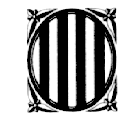 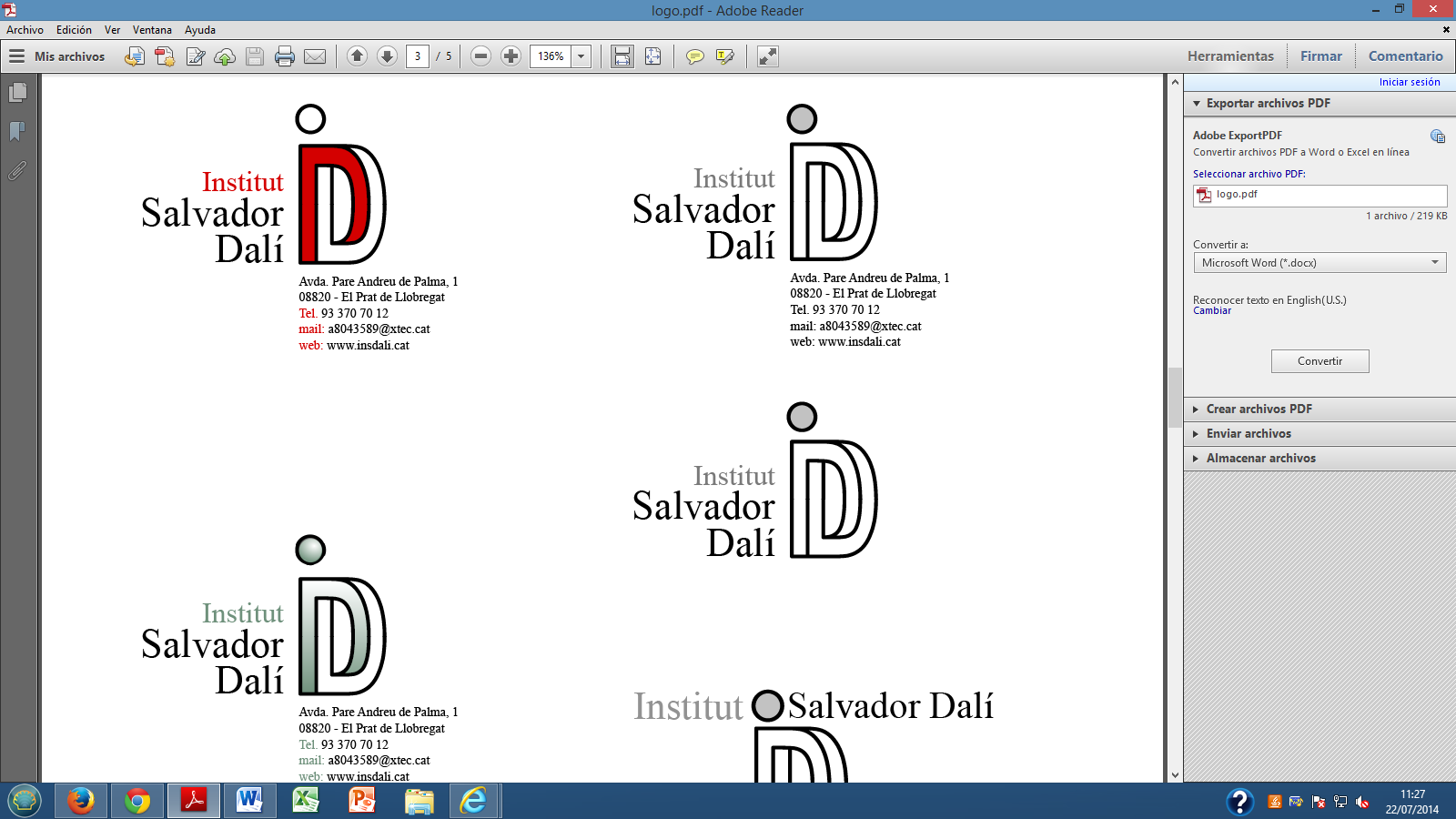 Generalitat de Catalunya				Departament d'Educació				INS SALVADOR DALÍAv. Pare Andreu de Palma, 1-308820 El Prat de LlobregatTel.93707012   Fax.934781922www.insdali.cate-mail:a8043589@xtec.cat